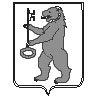 БАЛАХТОНСКИЙ СЕЛЬСКИЙ СОВЕТ ДЕПУТАТОВКОЗУЛЬСКОГО РАЙОНАКРАСНОЯРСКОГО КРАЯ РЕШЕНИЕ30.09.2020                                         с. Балахтон                                       № 01–01рОб избрании Председателя Балахтонского сельского Совета депутатов	В соответствии с пунктами 1, 2 статьи 19 Устава Балахтонского сельсовета и статьёй 9.1 Регламента Балахтонского сельского Совета депутатов, Балахтонский сельский Совет депутатов РЕШИЛ:	1. Избрать Председателем Балахтонского сельского Совета депутатов  на постоянной оплачиваемой основе  Гардт Елену Арнольдовну.	2. Настоящее решение вступает в силу со дня, следующего за днём его принятия.Председатель Балахтонского сельского Совета депутатов                                    Е.А. ГардтГлава Балахтонского сельсовета                                                      В.А. Мецгер